b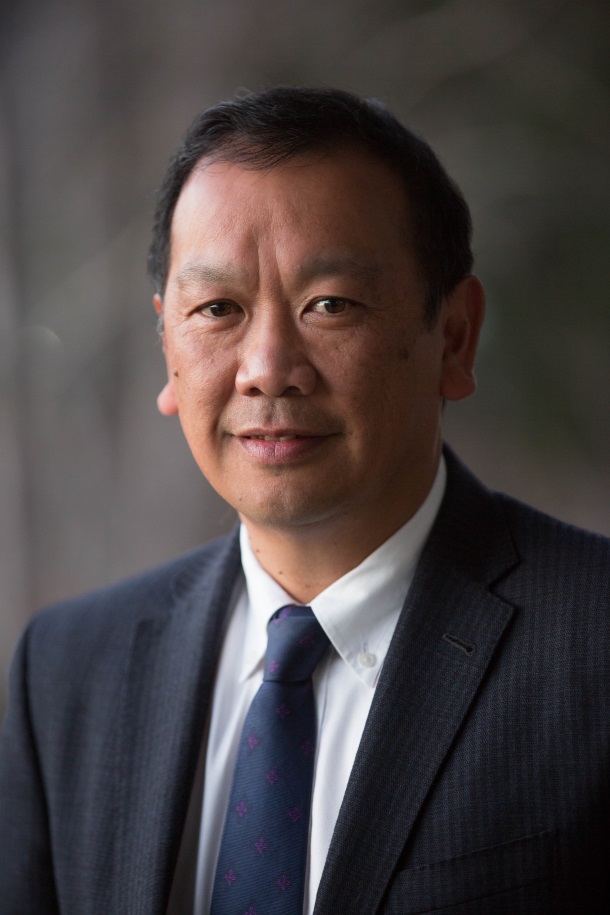 